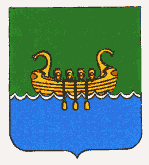 ДУМА АНДРЕАПОЛЬСКОГО МУНИЦИПАЛЬНОГО ОКРУГАТВЕРСКОЙ ОБЛАСТИР Е Ш Е Н И Е29.09.2021                                   г. Андреаполь                                         №  214О внесении изменений в Положение о бюджетном процессе в Андреапольскоммуниципальном округе Тверской областиВ целях приведения Положения о бюджетном процессе в Андреапольском муниципальном округе в соответствие с нормами действующего законодательства Дума Андреапольского муниципального округа РЕШИЛА:1. Внести в Положение о бюджетном процессе в Андреапольском муниципальном округе Тверской области, утвержденное решением Думы Андреапольского муниципального округа Тверской области от 19.12.2019 № 68, следующие изменения:1.1. Пункт 18.3. статьи 18 Положения дополнить предложением следующего содержания:«Получатель бюджетных средств принимает новые бюджетные обязательства в объеме, не превышающем разницы между доведенными до него соответствующими лимитами бюджетных обязательств и принятыми, но неисполненными бюджетными обязательствами.».1.2. Пункт 21.2. статьи 21 Положения дополнить словами «или иным лицом, уполномоченным действовать в установленном законодательством Российской Федерации порядке от имени этого органа».1.3. Статью 26 Положения дополнить пунктом 26.3 следующего содержания:«26.3 Финансовый отдел администрации Андреапольского муниципального округа Тверской области на основании бюджетной отчетности главных администраторов бюджетных средств составляет бюджетную отчетность и представляет ее в финансовый орган Тверской области.».2. Опубликовать настоящее решение на официальном сайте Администрации Андреапольского муниципального округа.3. Настоящее решение вступает в силу со дня его официального опубликования.Председатель Думы Андреапольскогомуниципального округа                                                               В.Я. Стенин